 25.9.2011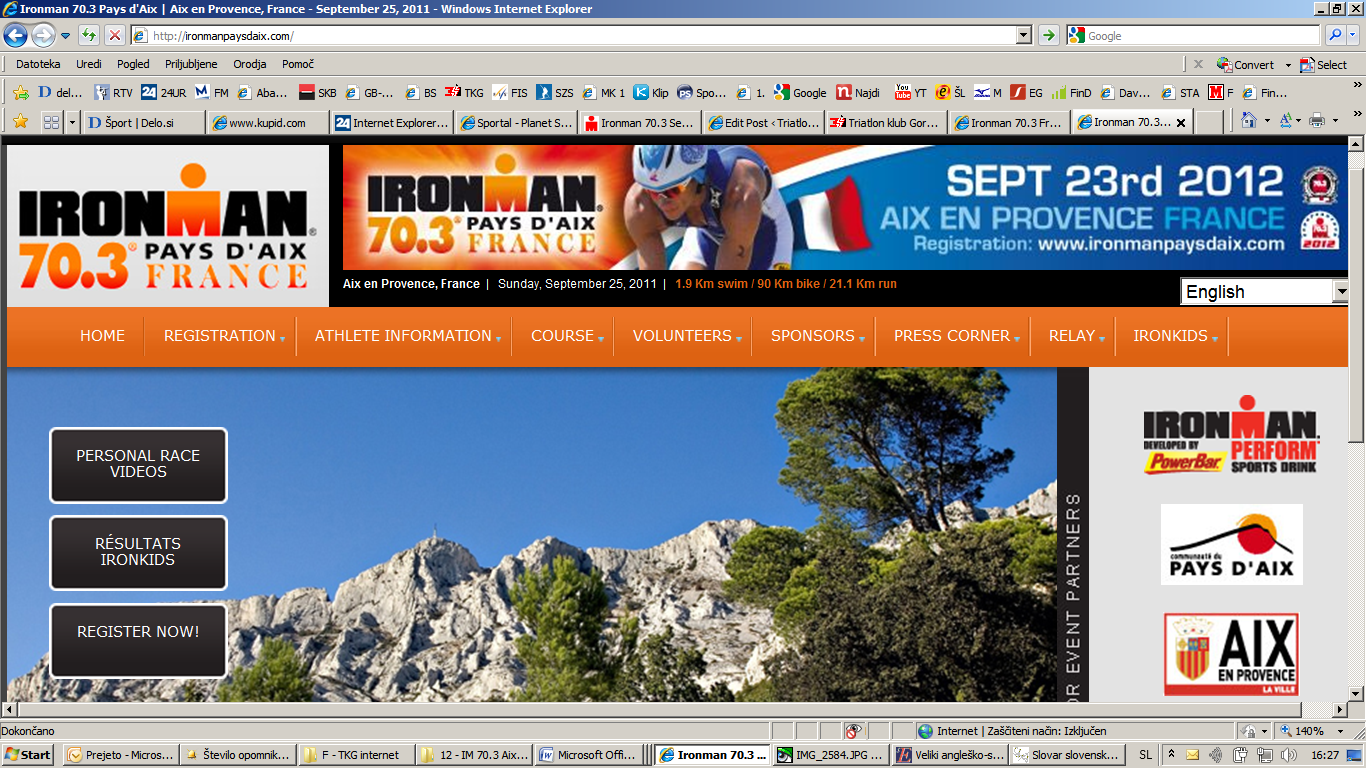 Matjaz StibeljAll Athletes All Age Group 40-44 Male AthletesAll Age Group 45-49 Male AthletesBIBAGESTATE/COUNTRYPROFESSION122744SLOSWIMBIKE RUNOVERALLRANKDIV.POS.25:452:52:551:38:035:05:1833355LEGDISTANCEPACERANKDIV.POS.TOTAL SWIM1.9 km (25:45)1:21/100m14122BIKE SPLIT 1: 15 km15 km (32:02)28.10 km/hBIKE SPLIT 2: 52.8 km37.8 km (1:18:04)29.05 km/hBIKE SPLIT 3: 90 km37.2 km (1:02:49)35.53 km/hTOTAL BIKE90 km (2:52:55)31.23 km/h29243RUN SPLIT 1: 3 km3 km (15:58)5:19/kmRUN SPLIT 2: 6.5 km3.5 km (16:14)4:38/kmRUN SPLIT 3: 9.5 km3 km (15:56)5:18/kmRUN SPLIT 4: 13 km3.5 km (16:38)4:45/kmRUN SPLIT 5: 16 km3 km (16:36)5:32/kmRUN SPLIT 6: 21.1 km5.1 km (16:41)3:16/kmTOTAL RUN21.1 km (1:38:03)4:38/km33355TRANSITIONTRANSITIONTRANSITIONTRANSITIONTIMET1: SWIM-TO-BIKET1: SWIM-TO-BIKET1: SWIM-TO-BIKET1: SWIM-TO-BIKE4:55T2: BIKE-TO-RUNT2: BIKE-TO-RUNT2: BIKE-TO-RUNT2: BIKE-TO-RUN3:40ATHLETERANKAGE/DIVSWIMBIKERUNTOTALPoulat, Stéphane2/1/139/PRO00:19:5802:18:0101:07:2303:49:43Sudrie, Sylvain3/2/229/PRO00:19:5902:18:1101:08:3603:50:57Loy, Julien6/5/335/PRO00:20:0402:20:1001:05:5603:51:04Chabaud, François16/3/439/PRO00:21:1402:16:5201:10:5603:53:09Marceau, Olivier9/6/538/PRO00:20:4002:19:4001:11:3303:56:04Zamora Perez, Marcel13/11/633/PRO00:21:1002:24:1701:06:5003:56:44Elgezabal, Mikel15/4/731/PRO00:21:1302:16:4101:15:1803:58:18Faure, Hervé17/7/835/PRO00:21:1702:19:5601:13:4103:59:10Halksworth, Daniel1/8/925/PRO00:19:5702:21:1101:14:0303:59:48Jaberg, Patrick18/13/1031/PRO00:22:1002:22:5701:10:0904:00:20Cigana, Massimo20/12/1137/PRO00:23:2202:21:3101:11:3504:01:33Djurback, Jonas12/14/1234/PRO00:21:0802:24:1901:12:1904:02:28Jameson, Joel27/18/1328/PRO00:23:3802:27:0601:09:0604:04:35Berger, Dominik7/9/1428/PRO00:20:0402:20:5501:18:5004:04:45Delsaut, Trevor28/19/1526/PRO00:23:4002:28:0401:09:2104:06:08Ornellas, Marcus10/15/1640/PRO00:20:4102:24:5801:16:1804:07:04Jung, Simon8/21/1725/PRO00:20:3602:32:1001:09:3504:07:34Rota, Sylvain19/22/1827/PRO00:22:1302:31:0301:11:4704:10:02Cadiere, Romain2/1/125/25-2900:21:0202:26:4301:17:3804:10:23Obozil, David1/2/122/18-2400:20:5802:28:5701:15:2204:10:53Verstraete, Maxime3/1/221/18-2400:21:1702:26:1501:18:5104:11:39Herlbauer, Daniel5/3/323/18-2400:22:4202:28:3101:15:4204:11:50Moser, Ernst23/17/1931/PRO00:23:3202:26:5101:16:5704:12:31Coudert, Julien5/20/2024/PRO00:20:0202:31:4601:16:1004:12:52Moreel, Wout13/1/133/30-3400:24:1702:28:5501:14:5004:13:32Brosse, Jimmy10/2/228/25-2900:23:5702:26:5901:18:3304:14:31Magini, Leandro38/82/329/25-2900:29:0203:25:3804:15:1304:15:13Schlagbauer, Christoph23/4/422/18-2400:28:2802:26:1701:15:2604:16:05Duffau, Stéphan47/8/140/40-4400:28:1802:30:1401:11:5304:16:49Shaw, Asa6/4/427/25-2900:22:5802:33:4501:15:0604:17:04Haupt, Felix6/5/522/18-2400:22:5902:32:2101:16:3104:17:33Collonge, Jeanne22/24/2124/PRO00:23:2902:36:3301:12:2104:17:42Couckuyt, Nico14/1/243/40-4400:24:5702:28:3501:19:0104:17:57Ozkan, Atilla4/4/340/40-4400:23:3802:31:0901:15:4404:18:09Mlinar, Markus29/23/2231/PRO00:23:5802:30:1701:18:5304:18:40Fourrier, Julien42/3/229/30-3400:27:5202:24:5001:20:1304:19:11Cochrane, Simon9/8/527/25-2900:23:5602:35:3401:14:3204:19:13Boeris, Lorenzo8/5/629/25-2900:23:4802:32:0701:16:2704:19:21Louis, Marc4/1/150/50-5400:26:4702:31:4301:15:1804:19:43Degenhardt, Oliver13/7/442/40-4400:24:5102:32:4501:16:3204:20:11Martin, François2/2/136/35-3900:23:3202:30:5901:19:1104:20:26Solanas, Yoann15/6/620/18-2400:25:4602:30:0901:18:3704:20:31Vigneau, Benjamin21/6/330/30-3400:25:1002:32:2501:17:5004:20:46Mertens, Andy17/2/429/30-3400:25:0302:28:2201:22:2304:21:32Iacovou, Christophe13/6/728/25-2900:24:1102:32:5601:19:1204:22:15Fred, Boubila37/5/531/30-3400:27:2202:28:4401:19:5104:22:23Berner Rasmussen, Henrik15/9/633/30-3400:24:4902:32:2901:18:3304:22:28Ridez, Eric3/3/146/45-4900:24:3802:34:5401:16:5304:22:47Darcq, Vincent20/7/826/25-2900:25:5302:32:0601:19:0004:22:55Schuster, Hugues20/2/542/40-4400:25:4202:30:0001:20:4704:23:12Lochkovitch, Benoit3/1/237/35-3900:23:3502:29:5501:24:2204:23:17Duhigg, Brett15/5/640/40-4400:24:5802:32:3601:20:3804:23:29Magrini, Davide26/3/741/40-4400:26:1302:30:2301:21:0804:23:37Gauthier, Frederic31/3/335/35-3900:26:5502:28:1701:22:3504:23:43Jouffret, Christophe1/2/246/45-4900:23:3802:33:5601:20:3804:23:56Spoiden, Emmanuel8/6/840/40-4400:23:5902:32:4201:20:5404:23:59Daumas, Johanna14/25/2334/PRO00:21:1002:39:5201:18:3304:24:20Dussartre, Sébastien10/8/436/35-3900:24:4102:37:3201:16:5704:24:28Soler, Gérald25/6/538/35-3900:26:0602:32:0301:19:2704:24:35Zbinden, Morgan7/1/344/45-4900:25:4902:27:3701:23:2804:25:27Csomor, Erika25/28/2437/PRO00:23:3502:37:5901:19:2704:26:35De Pury, Hervé115/13/940/40-4400:33:1502:30:1501:16:1204:26:54Petotot, Nicolas21/9/1041/40-4400:25:4302:32:3101:21:5404:27:06Benezet, Alexandre1/5/636/35-3900:20:5402:36:5901:24:4304:27:32Orvelin, Julien8/7/721/18-2400:23:3902:32:4601:25:3504:27:35Witz Barnes, Roger1/3/927/25-2900:20:5902:35:1601:25:4304:27:36Berquet, Renaud8/5/448/45-4900:25:5102:36:1301:18:3704:27:36Sims, Daniel14/12/1025/25-2900:24:3502:37:3201:18:5004:27:48Cornutello, Stephane12/11/733/30-3400:24:0202:36:1301:21:2104:27:56Zieba, Gregory19/4/830/30-3400:25:0602:27:5001:29:2804:28:33Collet, Nicolas37/10/1127/25-2900:28:4102:32:5401:20:1504:29:07Benedicto, Juliette21/29/2525/PRO00:23:2402:40:1901:20:2004:29:09Ashwanden, Charles34/10/1143/40-4400:27:1102:34:3601:22:0004:29:25Frost, Thomas8/9/736/35-3900:24:0002:39:0401:21:2804:29:49Renault, Nicolas14/9/822/18-2400:25:3202:32:4501:25:1504:29:56Petermann, Laurent52/16/1241/40-4400:28:5602:36:2301:18:2904:30:06Tavares, Arlindo3/14/1344/40-4400:23:2902:40:4501:19:2604:30:20Rebeyrotte, Theo2/10/924/18-2400:20:5902:41:3801:21:1204:30:30Boullier, Adrien20/15/838/35-3900:25:1602:39:5401:19:1804:30:34Boirayon, Loic25/9/1224/25-2900:26:4502:32:1701:25:0404:30:39Soulie, Benjamin4/11/1329/25-2900:21:5802:40:5201:22:1704:31:03Lewis, Tamsin24/30/2632/PRO00:23:3402:44:2301:17:5704:31:03Basso, Anne31/31/2727/PRO00:24:2302:44:5101:16:2804:31:08Candrova, Jana33/34/2835/PRO00:27:4702:55:2401:01:2204:31:22Gauthier, Sylvain14/4/938/35-3900:24:5602:31:4901:28:5604:31:54Moulin, Marc-André13/11/1024/18-2400:25:2702:41:4401:19:0604:32:00Fruchart, Nathanael6/8/931/30-3400:23:5102:32:4801:28:3804:32:10Loeb, Patrick21/13/1037/35-3900:25:3602:39:1901:21:1704:32:26Louison, Alexandra32/32/2929/PRO00:26:0002:45:5501:14:2804:32:27Dhaenens, Tom46/12/1032/30-3400:28:0502:34:1501:23:4404:32:28Carreras, Nicolas36/10/1132/30-3400:27:1102:29:4001:28:1004:32:29Estevenon, Benoit18/14/1425/25-2900:25:4402:36:2301:23:1304:32:59Rohrbach, Regula26/27/3036/PRO00:23:3702:37:2601:26:2804:33:40Fichaux, Olivier11/12/1443/40-4400:24:4002:39:4201:23:5204:33:41Scanlan, Bill30/26/3133/PRO00:24:1602:36:0401:27:4604:33:42Didier, Lionel46/19/1541/40-4400:28:1302:37:3501:22:0504:34:01Reig-Mira, Jorge9/11/1139/35-3900:24:3902:38:1101:24:4104:34:14Santini, Christophe35/18/1640/40-4400:27:2402:37:5101:22:1804:34:19Gatinet, Renaud62/16/1230/30-3400:29:0402:35:0201:21:4804:34:20Rancon, Yvan80/17/1332/30-3400:31:0602:33:3601:22:3004:34:22Journot, Matthieu1/13/1432/30-3400:21:0402:42:1501:24:3204:34:26Ronca, Marc32/14/1238/35-3900:26:5602:36:4801:23:4804:34:47Kamalich, Andrea14/18/1533/30-3400:24:3102:41:0601:22:3004:34:52Mezgueldi, Mohamed4/6/548/45-4900:25:0102:37:4601:25:4704:35:29Szymezak, Pierre23/15/1632/30-3400:25:1302:39:5601:24:3204:35:47Pioger, Benjamin4/8/1121/18-2400:21:5002:35:1101:32:0704:35:59Herzet, Dominique27/11/645/45-4900:28:2402:40:2801:20:4804:36:06Llinares Bosch, David19/10/1338/35-3900:25:1202:37:3901:27:2504:36:15Haug, Jürgen19/10/748/45-4900:27:2902:40:3101:21:2504:36:29Gauduchon, Yann27/7/1732/30-3400:25:4602:31:4001:33:1304:36:43Perry, Paul43/32/1834/30-3400:27:5302:42:5901:19:0004:36:50Galbourdin, Emmanuel32/22/1743/40-4400:26:4802:41:4301:21:4104:37:11Amacker, Yves12/11/1841/40-4400:24:4502:38:1101:28:1304:37:20Gatinet, Julien61/13/1528/25-2900:31:0002:32:0301:27:5604:37:23Vanhalwyn, Dimitri199/27/1436/35-3900:39:1902:29:1501:23:0004:37:39Norbert, Julien50/25/1628/25-2900:30:0702:40:5401:19:0504:37:47Kruesi, Daniel65/20/1539/35-3900:28:4502:37:3801:24:3804:37:50Bertrand, Damien35/18/1729/25-2900:28:3102:40:2501:23:0204:38:08Sciarrone, Alessandro16/41/1636/35-3900:24:5902:47:2301:20:1104:38:36Marcocci, Mauro18/7/1735/35-3900:25:0802:34:4201:32:0804:38:37Declerck, Christophe162/33/1834/35-3900:34:4302:34:5801:22:3604:38:37Delance, Olivier1/21/1941/40-4400:22:4302:43:4901:23:4504:38:46Chiaverini, Davide9/33/2039/40-4400:24:2102:47:0001:20:1304:38:51Montandon, Franck7/24/2140/40-4400:23:4802:45:5001:22:0504:38:51Radivojevic, Aleksander23/19/1937/35-3900:25:5602:40:3701:25:4804:39:02Gilbert, Kai32/13/847/45-4900:29:0702:40:2501:22:3504:39:04Mahot, Denis18/14/948/45-4900:27:2902:42:2701:21:0104:39:09Dorez, Frédéric12/15/1824/25-2900:24:0102:40:0401:27:4204:39:15Görgen, Philipp109/19/1933/30-3400:33:2402:34:0201:26:0304:39:34Loose, Christopher25/12/1223/18-2400:28:5902:37:5701:26:5604:39:45Wittke, Christian20/14/2033/30-3400:25:0702:37:5601:28:4104:39:46Vennevault, Alex2/1/155/55-5900:26:2402:42:3001:24:2304:40:04Velut, Alexandre33/20/2134/30-3400:26:3802:40:3701:26:0904:40:19Massimi, Alberto57/27/2241/40-4400:29:1502:40:4301:23:1904:40:26Loudenot, Quentin7/13/1323/18-2400:23:3102:43:5501:26:5404:40:54Jean Dit Carré, Christophe23/7/1045/45-4900:27:4502:36:5101:28:2904:41:14Escomel, Franck10/17/2342/40-4400:24:3402:39:0601:29:1704:41:32Galeote, Hugo22/20/1927/25-2900:26:0002:42:1101:22:1304:41:40Maciejewski, Olivier59/29/2037/35-3900:28:1002:39:2501:26:3104:41:58Clère, David51/24/2233/30-3400:28:2602:40:4301:25:2804:42:01Thorel, Steve22/27/2332/30-3400:25:1202:44:2101:25:1804:42:12Crouin, Mickaël32/15/1422/18-2400:31:2402:40:0301:24:1504:42:24Wiedenhöfer, Frank5/8/1145/45-4900:25:1002:41:0901:28:3204:42:27Bach, Jerome91/65/2135/35-3900:30:0802:48:3601:16:2504:42:50Gonzales, Mickael4/31/2237/35-3900:23:3602:46:5001:27:1304:42:57Riotteau, Joel28/20/2442/40-4400:26:1702:38:5401:30:2004:43:14Cerasani, Lee13/25/2339/35-3900:24:4602:40:1501:27:5904:43:20Vidal, Gaëtan56/17/2435/35-3900:28:0102:37:5001:31:1004:43:21Sitko, Stephen9/3/251/50-5400:28:5702:39:1801:28:1704:43:26Politi, Fabrizio61/36/2433/30-3400:29:0402:44:0401:23:5204:43:28Spokes, Brad22/42/2538/35-3900:25:4102:45:5101:24:4804:43:29Lecomte, Cedric10/30/2534/30-3400:23:5702:46:2901:26:4504:43:30Salzmann, Yves33/36/2637/35-3900:26:5702:42:5801:26:2904:43:36Ekindjian, Stephane185/37/2738/35-3900:36:4902:32:3401:25:5304:43:44Lagast, Dimitri100/63/2835/35-3900:30:4402:48:0101:18:0004:43:45Cailliez, Mathieu79/47/2935/35-3900:29:5302:42:0701:24:4804:43:50Saegerman, Loic26/26/2634/30-3400:25:4302:43:4001:28:0104:44:21Gavrilov, Vladimir25/20/1246/45-4900:28:1202:47:0801:22:0504:44:41Didier, Damien60/12/3038/35-3900:28:1202:36:2501:34:4004:44:45Bosch, Homer85/53/2731/30-3400:31:2802:45:4001:19:3304:44:49Bardet, Christophe37/25/2541/40-4400:27:3102:42:5101:26:3904:44:54Bauchet, Julien25/28/2830/30-3400:25:2802:43:4701:26:5804:45:06Caracciolo, Antonio25/15/2642/40-4400:26:1302:39:1101:33:3404:45:11Begeyn, Thierry13/28/1347/45-4900:26:5102:52:1801:19:5604:45:22Botteau, Olivier68/21/3138/35-3900:29:0502:37:1501:31:2904:45:32Gheysens, Jan33/30/2742/40-4400:27:0902:42:4901:26:5404:45:36Berthe, Pierrick18/16/1522/18-2400:27:4402:43:5201:26:0904:45:45Jorda, Alain2/2/350/50-5400:25:1802:40:3801:32:0504:45:52Delaunay, Frederic17/23/2841/40-4400:25:1702:43:2501:30:2004:45:57Bianco, Julien16/19/2029/25-2900:24:5502:44:1301:30:2404:45:57Mahaux, Olivier84/28/3234/35-3900:30:0102:38:1901:30:4304:46:00Rowllings, Paul93/48/3339/35-3900:30:1602:42:0901:26:1104:46:02Voelkel, Benjamin104/21/2932/30-3400:32:5202:36:1201:31:1404:46:11Rochat, David23/17/2127/25-2900:26:1902:40:2501:33:0704:46:16Nain, Sebastien123/59/3438/35-3900:32:0002:44:1401:23:0404:46:18Guilloux, Gael45/57/3030/30-3400:28:0302:50:2001:20:2504:46:20Bonnevie, Cyril42/16/3536/35-3900:27:2902:37:5301:33:3004:46:21Razeira, Ivan5/35/3131/30-3400:23:3902:48:3601:26:0704:46:28Marino, Laurent36/26/3637/35-3900:27:0702:40:2101:31:5904:46:30Simonsen, Morten Bilde21/14/1620/18-2400:27:5102:41:1501:30:1004:46:32Cooney, Ross27/27/2229/25-2900:27:0302:47:0101:26:5304:46:42Chaplin, Rob148/69/3737/35-3900:33:4202:43:0901:19:2004:46:51Simmers, Benjamin28/22/2329/25-2900:27:3402:41:2401:28:5104:47:03Calder, Ross41/22/3835/35-3900:27:2402:39:3701:33:0404:47:06Foubert, Rodrigue101/45/3232/30-3400:32:3802:42:4601:24:1504:47:08Decoster, Bertrand2/16/1447/45-4900:23:4502:48:3101:28:1804:47:22Mazzella, Philippe57/17/1545/45-4900:31:4402:40:2801:26:2704:47:26Heid, Stephan30/31/2944/40-4400:26:3002:44:5101:29:3904:47:29Repussard, Yoan54/39/3934/35-3900:27:5902:42:1401:24:4604:47:31Vigneu, Patrick7/7/259/55-5900:29:5002:47:0201:21:5804:47:37Herrmann, Klaus6/3/354/55-5900:29:4202:40:5501:30:1104:47:40Choretier, Aline34/33/3242/PRO00:30:2402:47:3001:23:3604:47:53Caudrelier, David131/32/4037/35-3900:32:2402:37:2701:28:0204:48:03Fransitorra, Javier46/21/2428/25-2900:29:4202:38:4601:26:2904:48:07Daunizeau, Hervé30/28/2527/25-2900:27:4102:45:0701:27:0804:48:12Touzeau, Benoit114/40/3331/30-3400:33:5502:40:5401:26:3004:48:26Kazanci, Barlas3/56/3431/30-3400:22:4802:56:4701:22:4804:48:26Kieffer, Estelle-Marie7/35/4135/35-3900:23:5602:47:0101:31:4904:48:32Estepa, Patrick19/32/3042/40-4400:25:3902:44:5701:30:0504:48:35De Watteville, Christian36/41/3140/40-4400:27:2802:50:4001:23:3204:48:39Vaccaro, Andrea81/34/3239/40-4400:30:4702:39:2201:28:1404:48:50Watrin, Denis14/9/1645/45-4900:26:5402:40:3301:34:3904:49:03Visseyrias, Clément49/36/2627/25-2900:30:0502:46:2601:25:1404:49:09Neumann, Alexander39/22/3533/30-3400:27:4202:39:1901:32:3604:49:10Osborn, Anthony63/43/3633/30-3400:29:0702:45:0401:27:0304:49:14Bottagisi, Didier82/18/1746/45-4900:34:3702:39:1301:27:4604:49:17Rohrer, Hanspeter3/2/455/55-5900:27:3202:42:4501:32:1404:49:19Lebret, Sylvain147/50/4239/35-3900:33:4102:39:2901:27:5004:49:20Monika, Born30/38/3732/30-3400:25:5402:48:3801:28:5004:49:24Kremers, Sascha34/43/4336/35-3900:27:0602:45:1901:31:0904:49:36Vedrinne, Laurent31/26/2729/25-2900:27:5602:45:1501:29:4204:49:40Ivarra, Didier90/70/4438/35-3900:30:0802:48:3601:22:5904:49:53Guillou, Alan120/46/4536/35-3900:31:5702:40:1301:30:4504:50:00Gregot, Philippe15/12/1846/45-4900:26:5902:42:3501:33:3904:50:18Bernard, Christopher78/29/2824/25-2900:33:3002:41:4901:29:1904:50:20Francois, Thierry74/56/4639/35-3900:29:3202:45:1101:26:4704:50:23Berthelot, Seb83/23/4735/35-3900:29:5902:37:2001:36:4904:50:25Juan De Dios, Segarra16/33/1944/45-4900:27:1902:54:2201:21:4304:50:28Jonker, Michiel5/5/557/55-5900:28:4102:43:3601:29:3604:50:32Poulain, Olivier158/44/3344/40-4400:36:3002:41:1701:24:3404:50:37ATHLETERANKAGE/DIVSWIMBIKERUNTOTALDuffau, Stéphan47/8/140/40-4400:28:1802:30:1401:11:5304:16:49Couckuyt, Nico14/1/243/40-4400:24:5702:28:3501:19:0104:17:57Ozkan, Atilla4/4/340/40-4400:23:3802:31:0901:15:4404:18:09Degenhardt, Oliver13/7/442/40-4400:24:5102:32:4501:16:3204:20:11Schuster, Hugues20/2/542/40-4400:25:4202:30:0001:20:4704:23:12Duhigg, Brett15/5/640/40-4400:24:5802:32:3601:20:3804:23:29Magrini, Davide26/3/741/40-4400:26:1302:30:2301:21:0804:23:37Spoiden, Emmanuel8/6/840/40-4400:23:5902:32:4201:20:5404:23:59Zbinden, Morgan7/1/344/45-4900:25:4902:27:3701:23:2804:25:27De Pury, Hervé115/13/940/40-4400:33:1502:30:1501:16:1204:26:54Petotot, Nicolas21/9/1041/40-4400:25:4302:32:3101:21:5404:27:06Ashwanden, Charles34/10/1143/40-4400:27:1102:34:3601:22:0004:29:25Petermann, Laurent52/16/1241/40-4400:28:5602:36:2301:18:2904:30:06Tavares, Arlindo3/14/1344/40-4400:23:2902:40:4501:19:2604:30:20Fichaux, Olivier11/12/1443/40-4400:24:4002:39:4201:23:5204:33:41Didier, Lionel46/19/1541/40-4400:28:1302:37:3501:22:0504:34:01Santini, Christophe35/18/1640/40-4400:27:2402:37:5101:22:1804:34:19Galbourdin, Emmanuel32/22/1743/40-4400:26:4802:41:4301:21:4104:37:11Amacker, Yves12/11/1841/40-4400:24:4502:38:1101:28:1304:37:20Delance, Olivier1/21/1941/40-4400:22:4302:43:4901:23:4504:38:46Montandon, Franck7/24/2140/40-4400:23:4802:45:5001:22:0504:38:51Massimi, Alberto57/27/2241/40-4400:29:1502:40:4301:23:1904:40:26Escomel, Franck10/17/2342/40-4400:24:3402:39:0601:29:1704:41:32Riotteau, Joel28/20/2442/40-4400:26:1702:38:5401:30:2004:43:14Bardet, Christophe37/25/2541/40-4400:27:3102:42:5101:26:3904:44:54Caracciolo, Antonio25/15/2642/40-4400:26:1302:39:1101:33:3404:45:11Gheysens, Jan33/30/2742/40-4400:27:0902:42:4901:26:5404:45:36Delaunay, Frederic17/23/2841/40-4400:25:1702:43:2501:30:2004:45:57Heid, Stephan30/31/2944/40-4400:26:3002:44:5101:29:3904:47:29Estepa, Patrick19/32/3042/40-4400:25:3902:44:5701:30:0504:48:35De Watteville, Christian36/41/3140/40-4400:27:2802:50:4001:23:3204:48:39Juan De Dios, Segarra16/33/1944/45-4900:27:1902:54:2201:21:4304:50:28Poulain, Olivier158/44/3344/40-4400:36:3002:41:1701:24:3404:50:37Neirynck, Cyril88/46/3441/40-4400:31:3502:47:0101:24:5304:51:19Zorrilla, Albert64/42/3541/40-4400:29:3702:49:0101:25:3804:51:38Valerio, Luca44/36/3640/40-4400:28:0102:47:2401:29:4404:52:37Mundy, Brian31/26/3740/40-4400:26:3202:43:0201:35:2404:52:41Rego De Sebes, Renaud42/37/3841/40-4400:28:0002:49:1901:30:1604:54:19Oudot, Christophe140/49/3940/40-4400:34:4202:43:2701:28:0104:54:35Gerome, Franck55/28/4040/40-4400:29:0602:41:1901:37:5004:54:45Pauksens, Janis100/63/4142/40-4400:32:0002:52:5301:24:0504:55:30Radermacher, Oliver73/60/4244/40-4400:30:2502:52:2401:25:0504:56:23Wheeler, Kevin159/57/4343/40-4400:36:4002:44:5201:27:5504:56:30Schofield, Mark69/54/4441/40-4400:30:0702:50:5601:27:3004:56:54Coulon, Eric70/53/4540/40-4400:30:0902:50:5901:28:3904:57:23Lacroix, Pascal60/35/4643/40-4400:29:2502:44:4101:35:5704:57:34Gambles, Matt67/59/4744/40-4400:29:4902:53:2801:28:2504:58:53Galinier, Benoit144/69/4840/40-4400:34:5502:50:4101:24:1804:58:59De Bondt, Geert49/51/4942/40-4400:28:4802:51:4201:30:4804:59:21Davi, Alessandro53/48/5040/40-4400:29:0302:49:4701:32:5705:00:15Passat, Antoine85/56/5141/40-4400:30:5902:50:2201:31:1205:00:36Tellazzi, Davide24/39/5243/40-4400:26:0202:51:0101:35:0505:01:49Eastaugh-Waring, Stephen41/58/5342/40-4400:27:5102:54:1801:31:4405:02:31Trottier, Jacques149/81/5442/40-4400:35:2602:52:4501:26:2905:03:02Stibelj, Matjaz22/43/5544/40-4400:25:4502:52:5501:38:0305:05:18Pascallon, Olivier86/67/5644/40-4400:31:0102:53:3501:32:2705:05:38Simon, Philippe143/66/5740/40-4400:34:5502:49:0301:33:2305:05:52Perret, Yann104/61/5841/40-4400:32:3302:49:3601:33:2405:06:48Mermier, Nicolas78/65/5940/40-4400:30:3902:53:0801:34:4005:06:56Sensoli, Filippo136/64/6040/40-4400:34:3302:46:2901:34:1405:07:04Lecomte, Mickael154/55/6241/40-4400:36:1402:45:3701:37:2905:07:22Macucci, Andrea82/87/6342/40-4400:30:5002:55:0401:28:5605:07:38Giorchino, Mauro2/52/6442/40-4400:23:1202:57:4901:39:3705:08:36Rattay, Wolfgang112/83/6544/40-4400:33:0302:55:4901:32:0305:09:18Maillard, Jean-Louis79/40/6642/40-4400:30:4102:44:0501:42:5305:09:42Mulot, Bertrand27/29/6741/40-4400:26:1602:43:3201:52:5405:10:25Le Mouillour, Franck111/77/7040/40-4400:32:5002:52:5301:35:2805:11:03Leignel, Michel106/38/7243/40-4400:32:3802:44:5101:46:5805:11:35Hirano, Hiroshi48/47/7342/40-4400:28:4002:50:2101:44:4705:11:40Lecrique, Nicolas84/97/7442/40-4400:30:5802:58:5901:29:5305:11:48Chowdhry, Paul90/82/7541/40-4400:31:3802:56:5501:35:3805:12:28Holguin, Fernando109/68/7644/40-4400:32:4302:52:1501:39:0605:12:35Visentin, Stephane117/94/7840/40-4400:33:4002:57:3401:34:1205:13:18Castagnetti, Christophe29/34/3844/45-4900:28:3102:54:1101:43:0405:14:16Curley, John130/103/7940/40-4400:34:2402:59:4901:31:5505:14:47Chauzit, Eric109/40/3944/45-4900:38:3602:45:5101:40:5405:15:04Seen, Tony105/50/8043/40-4400:32:3702:47:0001:48:0205:15:26Steven, Suchet83/74/8144/40-4400:30:5302:55:3101:41:0505:15:30Le Maout, Olivier98/78/8242/40-4400:31:5402:54:3201:40:1905:16:07Vacher Detourniere, Richard76/62/8344/40-4400:30:3002:53:0001:44:5305:16:42ATHLETERANKAGE/DIVSWIMBIKERUNTOTALRidez, Eric3/3/146/45-4900:24:3802:34:5401:16:5304:22:47Jouffret, Christophe1/2/246/45-4900:23:3802:33:5601:20:3804:23:56Berquet, Renaud8/5/448/45-4900:25:5102:36:1301:18:3704:27:36Mezgueldi, Mohamed4/6/548/45-4900:25:0102:37:4601:25:4704:35:29Herzet, Dominique27/11/645/45-4900:28:2402:40:2801:20:4804:36:06Haug, Jürgen19/10/748/45-4900:27:2902:40:3101:21:2504:36:29Gilbert, Kai32/13/847/45-4900:29:0702:40:2501:22:3504:39:04Mahot, Denis18/14/948/45-4900:27:2902:42:2701:21:0104:39:09Jean Dit Carré, Christophe23/7/1045/45-4900:27:4502:36:5101:28:2904:41:14Wiedenhöfer, Frank5/8/1145/45-4900:25:1002:41:0901:28:3204:42:27Gavrilov, Vladimir25/20/1246/45-4900:28:1202:47:0801:22:0504:44:41Begeyn, Thierry13/28/1347/45-4900:26:5102:52:1801:19:5604:45:22Decoster, Bertrand2/16/1447/45-4900:23:4502:48:3101:28:1804:47:22Mazzella, Philippe57/17/1545/45-4900:31:4402:40:2801:26:2704:47:26Watrin, Denis14/9/1645/45-4900:26:5402:40:3301:34:3904:49:03Bottagisi, Didier82/18/1746/45-4900:34:3702:39:1301:27:4604:49:17Gregot, Philippe15/12/1846/45-4900:26:5902:42:3501:33:3904:50:18Combe, Didier21/23/2045/45-4900:27:3602:47:5201:28:0704:52:43Lesvier, Pierrick54/31/2147/45-4900:31:1702:48:2901:25:1304:52:49Couquet, Chris73/30/2248/45-4900:33:4302:44:5001:25:5904:53:37Alder, Norbert95/32/2347/45-4900:36:0202:43:1801:26:3904:54:23Garabedian, Eric17/26/2445/45-4900:27:2502:50:3501:29:1604:54:40Durand, Marc60/19/2547/45-4900:31:5202:41:0001:33:1404:56:27Cerreto, Alain38/21/2645/45-4900:29:3102:45:4401:36:1604:59:18Jeandrain, Patrick28/15/2746/45-4900:28:2602:41:3401:41:2704:59:58Roland, Jean-pierre71/42/2948/45-4900:32:5602:55:2701:26:0705:01:18Pittet, Daniel50/29/3045/45-4900:30:4902:47:3401:35:2605:03:09Dols, Eddy10/22/3146/45-4900:26:2402:50:0501:41:0505:04:39Fouret, Christophe65/46/3245/45-4900:32:2702:56:0501:26:5905:04:39Gaubert, Jean luc8/10/949/50-5400:28:2702:51:3501:36:1405:04:44Mulykov, Azat55/27/3346/45-4900:31:2002:46:2801:39:1205:05:56Acton, Xavier39/24/3445/45-4900:29:5402:47:2701:42:2705:06:56Gasselin, Fabrice48/37/3549/45-4900:30:4602:52:5701:36:1205:09:07